Na temelju članka 31. stavka 5. Zakona o poljoprivrednom zemljištu ("Narodne novine", broj 20/18, 115/18 i 98/19) i Odluke o raspisivanju javnog natječaja za zakup poljoprivrednog zemljišta u vlasništvu Republike Hrvatske na području Općine Tompojevci KLASA:, 320-02/20-01/7, URBROJ: 2196/07-02-20-10 od 30. lipnja 2020. godine, Općinsko vijeće Općine Tompojevci dana 3. kolovoza 2020. godine,  objavljujeJ A V N I  N A T J E Č A Jza zakup poljoprivrednog zemljišta u vlasništvu Republike Hrvatske na području Općine TompojevciI.Predmet javnog natječaja je zakup poljoprivrednog zemljišta u vlasništvu Republike Hrvatske na području Općine Tompojevci, na području katastarskih općina Berak, Čakovci, Grabovo, Mikluševci i Tompojevci, koje je Programom raspolaganja poljoprivrednim zemljištem u vlasništvu Republike Hrvatske za Općinu Tompojevci predviđeno za zakup i povrat.Površine zemljišta koje su Programom raspolaganja poljoprivrednim zemljištem u vlasništvu Republike Hrvatske za Općinu Tompojevci predviđene za povrat daju se u zakup javnim natječajem na rok do pet (5) godina, s mogućnošću produljenja, odnosno do pravomoćnosti rješenja o povratu sukladno posebnom propisu ili do privođenja toga zemljišta namjeni utvrđenoj prostornim planom.Površine zemljišta koje su Programom raspolaganja poljoprivrednim zemljištem u vlasništvu Republike Hrvatske za Općinu Tompojevci predviđene za zakup, daju se u zakup na rok od dvadeset i pet (25) godina s mogućnošću produljenja za isto razdoblje.Poljoprivredno zemljište koje je predmet ovog Natječaja s popisom proizvodno tehnoloških cjelina  s popisom čestica koje čine pojedinu PTC (u daljnjem tekstu: PTC), sa kulturama, površinama i početnim zakupninama nalazi se u Prilogu 1., tablica 1. ovog javnog natječaja. Katastarske čestice koje su predviđene za povrat imovine oduzete za vrijeme jugoslavenske komunističke vladavine, koje su predmet ovog Natječaja s popisom proizvodno tehnoloških cjelina  s popisom čestica koje čine pojedinu PTC, sa kulturama, površinama i početnim zakupninama nalaze se u Prilogu 1. tablica 2. ovog javnog natječajaII.Sudionici javnog natječaja za zakup mogu biti fizičke ili pravne osobe koje su do isteka roka za podnošenje ponuda podmirile sve obveze s osnova korištenja poljoprivrednog zemljišta u vlasništvu Republike Hrvatske, odnosno sve obveze s osnove naknade za gospodarsko korištenje voda i svih javnih davanja, te protiv kojih se ne vodi postupak zbog predaje u posjed poljoprivrednog zemljišta u vlasništvu Republike Hrvatske.Sudionik javnog natječaja za zakup ne može biti fizička ili pravna osoba koja je poljoprivredno zemljište u vlasništvu Republike Hrvatske dodijeljeno u zakup dala u podzakup ili je njime na drugi način neovlašteno raspolagala.Zajednička ponuda ponuditelja na natječaju za zakup smatra se nevažećom.Ako ponuđena zakupnina na javnom natječaju za zakup od strane ponuditelja koji ispunjava natječajne uvjete prelazi dvostruki iznos početne zakupnine, takva ponuda se smatra nevažećom.III.(1) Pravo prvenstva na javnom natječaju za zakup sukladno članku 36. Zakona o poljoprivrednom zemljištu (u daljnjem tekstu: Zakon) imaju fizičke i pravne osobe koje su sudjelovale u natječaju sljedećim redoslijedom:a) nositelj obiteljskog poljoprivrednog gospodarstva ili vlasnik poljoprivrednog obrta ili pravna osoba u rangu mikro i malih poduzeća, kojima je poljoprivreda primarna djelatnost, koji je najmanje tri godine do objave javnog natječaja vlasnik ili posjednik stoke, bavi se stočarskom proizvodnjom, ima najmanje tri godine do objave javnog natječaja prebivalište ili sjedište ili proizvodni objekt u funkciji poljoprivredne proizvodnje na području Općine, a ne ispunjava uvjet prosječnog odnosa broja grla stoke i poljoprivrednih površina od najmanje 1,0 ha oranice ili livade po uvjetnom grlu, odnosno najmanje 2,0 ha pašnjaka po uvjetnom grlu, odnosno najmanje 3,3 ha krških pašnjaka po uvjetnom grlu, koji se računa za proizvodnu godinu koja prethodi objavi javnog natječaja.Kada ponuditelj ostvaruje prednost po ovom kriteriju, a proizvodna cjelina za koju se natječe je veća od trenutačnih potreba prema izračunu broja uvjetnih grla po hektaru, ponuditelj se u gospodarskom programu mora obvezati na izjednačavanje potrebnog broja uvjetnih grla u roku od dvije godine od sklapanja ugovora o zakupu. Ponuditelj ne ostvaruje pravo prvenstva po ovom kriteriju za površine koje su za više od 10% veće od njegovih trenutačnih potreba.Za ponuditelja koji je pravna osoba uzima se u obzir ukupan broj grla stoke i ukupna površina poljoprivrednog zemljišta kojom raspolaže ponuditelj i sve s njim povezane fizičke i pravne osobe.b) dosadašnji posjednik kojem je poljoprivreda primarna djelatnost ako je u mirnom posjedu na temelju ugovora koji su istekli a sklopljeni su na temelju prije provedenog javnog natječaja, na temelju ugovora o prioritetnoj koncesiji i na temelju ugovora o privremenom korištenju poljoprivrednog zemljišta u vlasništvu države na temelju mirnog posjeda koji ne može biti kraći od pet godina, sukladno zakonu kojim se propisuje raspolaganje poljoprivrednim zemljištem, a koji je ispunio sve obveze iz ugovora koji je istekao ili dosadašnji posjednik koji je vlasnik višegodišnjeg nasada na zemljištu za koje se raspisuje javni natječaj i u mirnom je posjedu tog zemljišta najmanje pet godina do objave javnog natječaja.c) nositelj obiteljskoga poljoprivrednog gospodarstva ili vlasnik poljoprivrednog obrta koji u trenutku podnošenja ponude nije napunio 41 godinu, upisan je u Upisnik poljoprivrednika najmanje tri godine do objave javnog natječaja i koji ima prebivalište ili sjedište ili proizvodni objekt u funkciji poljoprivredne proizvodnje na području Općine najmanje tri godine do objave javnog natječaja.d) nositelj obiteljskoga poljoprivrednog gospodarstva koji se bavi poljoprivrednom proizvodnjom kao primarnom djelatnošću upisan u Upisnik poljoprivrednika, ima sjedište ili proizvodni objekt u funkciji poljoprivredne proizvodnje na području Općine najmanje tri godine do objave javnog natječaja.e) fizičke ili pravne osobe koje imaju prebivalište ili sjedište ili proizvodni objekt u funkciji poljoprivredne proizvodnje na području Općine najmanje tri godine do objave javnog natječaja.f) zadruge i trgovačka društva registrirana za obavljanje poljoprivredne djelatnosti i upisana u Upisnik poljoprivrednika najmanje tri godine do objave javnog natječaja.g) fizičke i pravne osobe koje se bave poljoprivrednom proizvodnjom.h) ostale fizičke i pravne osobe koje se namjeravaju baviti poljoprivrednom proizvodnjom.(2) Ako je više osoba iz stavka 1. ovoga članka u istom redoslijedu prava prvenstva za zakup, prednost se utvrđuje prema sljedećem redoslijedu:a) imaju ekonomsku vrijednost poljoprivrednog gospodarstva između 8 000,00 do 100.000,00 eura.b) pravna ili fizička osoba koja se bavi poljoprivrednom proizvodnjom sljedećim redoslijedom:1. povrtlarstvom2. voćarstvom (osim oraha)3. vinogradarstvom4. maslinarstvomc) pravna ili fizička osoba koja se bavi sjemenskom proizvodnjom.d) obrazovanje iz područja poljoprivrede, veterinarstva i prehrambene tehnologije, a najmanje SSS.e) nositelj obiteljskog poljoprivrednog gospodarstva koji je hrvatski branitelj iz Domovinskog rata, ili je dijete smrtno stradalog ili nestalog hrvatskog branitelja.f) veći broj članova obiteljskog poljoprivrednog gospodarstva.g) dulje vrijeme upisan u Upisnik poljoprivrednika.IV.Fizička ili pravna osoba ima pravo prvenstva zakupa prema utvrđenom redoslijedu iz točke III. ovog natječaja uz uvjet da prihvati najvišu cijenu koju je ponudio bilo koji od ponuđača koji ispunjava natječajne uvjete.V.Ponuda na javni natječaj obavezno treba sadržavati: ime/naziv adresu i osobni identifikacijski broj (OIB) ponuditelja, PTC za koju se dostavlja ponuda, ponuđenu cijenu za svaku katastarsku česticu za koju se dostavlja ponuda odnosno ukupnu cijenu za PTC, gospodarski program za svaku PTC za koju se dostavlja ponuda i popis dokumentacije dostavljen uz ponudu.VI.(1) Osobe koje sudjeluju u javnom natječaju dužne su sukladno članku 5. Pravilnika o provođenju javnog natječaja za zakup poljoprivrednog zemljišta i zakup za ribnjake u vlasništvu Republike Hrvatske ("Narodne novine", broj 47/19) uz ponudu za ispunjavanje uvjeta za ostvarivanje prava prvenstva priložiti dokumentaciju navedenu u tablici 1., a koja se nalazi u prilogu ovoga natječaja i čini njegov sastavni dio.(2) Sudionici javnog natječaja dužni su za sudjelovanje na javnom natječaju priložiti i sljedeću dokumentaciju:– potvrdu Općine o podmirenju svih obveza s osnove korištenja poljoprivrednog zemljišta u vlasništvu države,– potvrdu Porezne uprave o podmirenju svih obveza s osnove javnih davanja,– izjavu da se protiv njih na području Republike Hrvatske ne vodi postupak zbog predaje u posjed poljoprivrednog zemljišta (Obrazac 1),– izjavu da nemaju duga s osnova korištenja poljoprivrednog zemljišta na području Republike Hrvatske (Obrazac 1),– izjava da se osobni podaci iz ponude na javnom natječaju za zakup koriste u daljnjem postupku sklapanja ugovora i vođenja registra evidencije ugovora i naplate po ugovoru (Obrazac 3),– gospodarski program korištenja poljoprivrednog zemljišta, na propisanom obrascu koji je sastavni dio natječaja.(3) Sudionici javnog natječaja za zakup koji su pravne osobe sukladno točki III. kriterij 1. a) dužni su za sudjelovanje na javnom natječaju uz ponudu, osim dokumentacije iz stavka 2. ove točke, priložiti i izjavu pod punom materijalnom i kaznenom odgovornošću u kojoj navode s njima sve povezane fizičke i pravne osobe (Obrazac 2).(4) Sudionici javnog natječaja za zakup poljoprivrednog zemljišta iz stavka 3. ove točke dužni su uz ponudu za ispunjavanje uvjeta za ostvarivanje prava prvenstva priložiti i za s njima povezane fizičke i pravne osobe i dokumentaciju navedenu pod brojem 6., 8. i 9. u tablici 1.(5) Sudionici javnog natječaja za zakup sukladno točki III. kriterij 1. b) dužni za sudjelovanje na javnom natječaju uz ponudu, osim dokumentacije iz stavka 2. ove točke, priložiti i izjavu pod punom materijalnom i kaznenom odgovornošću u kojoj navode da su ispunjavali gospodarski program iz ugovora temeljem kojeg ostvaruju status dosadašnjeg posjednika za vrijeme trajanja ugovora i nakon isteka ugovora do trenutka raspisivanja natječaja ( Obrazac 4).(6) Sudionici javnog natječaja za zakup sukladno točki III. kriterij 1. b). koji u ugovorima temeljem kojih ostvaruju status dosadašnjeg posjednika nemaju gospodarski program kao sastavni dio ugovora, dužni su za sudjelovanje na javnom natječaju uz ponudu, osim dokumentacije iz stavka 2. ove točke, priložiti i izjavu danu pod punom materijalnom i kaznenom odgovornošću u kojoj navode da su koristili zemljište sukladno odredbama ugovora za vrijeme trajanja ugovora i nakon isteka ugovora do trenutka raspisivanja natječaja (Obrazac 4).(7) Pripadajući iznos uvjetnog grla (UG) po pojedinoj vrsti domaće životinje naveden u tablici 2. nalazi se u prilogu ovoga natječaja i čini njegov sastavni dio.(8) Prosječan broj uvjetnih grla izračunava se na temelju tablice iz stavka 9. ovoga članka, za proizvodnu godinu koja prethodi natječaju, a računa se od 1. siječnja do 31. prosinca.(9) Kod izračuna prosječnog broja uvjetnih grla i ukupnih površina poljoprivrednog zemljišta ne uračunavaju se površine poljoprivrednog zemljišta za koje ponuditelj ima zaključene ugovore, a predmet su natječaja za zakup.(10) Potpis na izjavama iz ove točke natječaja ne mora biti ovjeren kod javnog bilježnika.VII.Maksimalna površina koja se može dati u zakup nekoj osobi iznosi 30 ha, a uključuje površine državnoga poljoprivrednog zemljišta koje je pojedina fizička ili pravna osoba dobila u zakup po natječajima provedenim od stupanja na snagu Zakona.VIII.Zakupnina za zakup plaća se godišnje.Zakupnina za prvu godinu zakupa plaća se u roku od 15 dana od dana uvođenja u posjed u visini razmjernoj razdoblju koje je preostalo do isteka godine, a za svaku slijedeću godinu zakupnina se plaća do kraja prosinca tekuće godine.Ako je zakupnik u posjedu poljoprivrednog zemljišta, iznos zakupnine za prvu godinu smanjit će se razmjerno plaćenoj zakupnini.Kod sklapanja ugovora o zakupu ugovorit će se revalorizacija zakupnine sukladno članku 50. stavku 1. i 6. Zakona.IX.Pisane ponude šalju se poštom, preporučeno u zatvorenim omotnicama s naznakom: „NE OTVARAJ - Ponuda za zakup poljoprivrednog zemljišta u vlasništvu Republike Hrvatske,“ na adresu: Općina Tompojevci, A.G. Matoša 9, Tompojevci, 32238 Čakovci u roku od 30 dana od dana objave natječaja na oglasnoj ploči i mrežnoj stranici Općine Tompojevci (www.opcina-tompojevci.hr).Povjerenstva za zakup i prodaju poljoprivrednog zemljišta u vlasništvu Republike Hrvatske za Općinu Tompojevci (u daljnjem tekstu: Povjerenstvo) izvršiti će analizu ponuda dostavljenih na javnom natječaju za zakup u roku do 60 dana od isteka roka za dostavu ponuda.Javno otvaranje ponuda održat će se najranije deseti dan od dana isteka roka za dostavu ponuda. X.Ponuda je nevažeća i neće se razmatrati ako je: izvan roka, nepotpuna, nepotpuno popunjena, nepotpisana, ne sadrži podatke iz točke V., dokumentaciju i izjave iz točke VI. ovog javnog natječaja.Ukoliko se jedan ponuditelj javlja na više PTC koje su predmet natječaja može dostaviti jednu ponudu za sve PTC  za koje podnosi ponudu.Za svaku pojedinu PTC iz ponude navedene u ovom članku, ponuditelj mora dostaviti ponuđenu cijenu i gospodarski program. Ostala dokumentacija dostavlja se u jednom primjerku i razmatra se za svaku PTC iz ponude tog ponuditelja.Povjerenstvo će za ostvarivanje prava prvenstva razmatrati samo dokumentaciju navedenu u članku VI. tablici 1. ovog javnog natječaja.XI.Odluku o izboru najpovoljnije ponude donosi Općinsko vijeće Općine Tompojevci na prijedlog Povjerenstva za zakup poljoprivrednog zemljišta u vlasništvu Republike Hrvatske za Općinu Tompojevci. Odluka o izboru najpovoljnije ponude dostavit će se na prethodno mišljenje Vukovarsko-srijemskoj županiji i na suglasnost Ministarstvu poljoprivrede.O donesenoj odluci iz ovog članka obavještavaju se svi sudionici natječaja javnom objavom na oglasnoj ploči i mrežnoj stranici Općine.Protiv Odluke o izboru najpovoljnije ponude iz ovog članka, nije dopuštena žalba, niti se može pokrenuti upravni spor. Sudionici javnog natječaja koji smatraju da su povrijeđena pravila javnog natječaja ili iz drugih zakonom predviđenih razloga mogu pred sudom pobijati ugovor o zakupu sklopljen s trećom osobom.XII.Nakon dobivenog pozitivnog mišljenja Županije i suglasnosti Ministarstva te po sastavljanju nacrta ugovora o zakupu na koji je nadležno županijsko državno odvjetništvo dalo pozitivno mišljenje, Općinski načelnik Općine Tompojevci i najpovoljniji ponuđač sklapaju ugovor o zakupu. Ugovor o zakupu, u dijelu koji se odnosi na cijenu i predaju posjeda, sklapa se kao ovršna isprava sukladno posebnim propisima kojima se uređuje postupak ovrhe te ovlasti i način rada javnog bilježništva.XIII.Za poljoprivredno zemljište u vlasništvu države za koje nije uređeno zemljišnoknjižno stanje i dano je u zakup, zakupnik je dužan i ovlašten izvršiti ili pokrenuti postupak za usklađenje zemljišnoknjižnog stanja o vlastitom trošku u roku od dvije (2) godine od dana uvođenja u posjed, a zakupnina mu se umanjuje razmjerno troškovima usklađenja zemljišnoknjižnog stanja. Ako su troškovi usklađenja veći od zakupnine, zakupnik se oslobađa plaćanja zakupnine te nema pravo na povrat razlike troškova usklađenja.Općina Tompojevci i Ministarstvo osigurat će zakupniku punomoć, suglasnost i podloge potrebne za usklađenje zemljišnoknjižnog stanja u korist Republike Hrvatske.Iznos troškova usklađenja i umanjenja zakupnine utvrđuje se po provedenom usklađenju.Ako zakupnik ne uskladi zemljišnoknjižno stanje u navedenom roku, ugovor se raskida.XIV.Poljoprivredno zemljište u vlasništvu države koje nije u funkciji poljoprivredne proizvodnje ili je obraslo višegodišnjim raslinjem zakupnik je dužan iskrčiti o vlastitom trošku u roku od dvije godine od dana uvođenja u posjed, a zakupnina mu se umanjuje razmjerno troškovima krčenja. Ako su troškovi krčenja veći od zakupnine, zakupnik se oslobađa plaćanja zakupnine te nema pravo na povrat razlike troškova krčenja.Za osiguranje izvršenja ove ugovorne obveze za poljoprivredno zemljište površine veće od 10 ha, zakupnik koji je pravna osoba je dužan predati obvezujuće pismo namjere banke uz ponudu, a pri sklapanju ugovora davatelju zakupa položiti bankovnu garanciju, a zakupnik koji je fizička osoba dužan je pri sklapanju ugovora davatelju zakupa priložiti zadužnicu.Krčenjem poljoprivrednog zemljišta u vlasništvu države u smislu Zakona smatra se njegovo privođenje poljoprivrednoj proizvodnji, odnosno uklanjanje nadzemnih i podzemnih dijelova višegodišnjeg raslinja.Drvnu masu koja ostane nakon krčenja poljoprivrednog zemljišta preuzimaju od zakupnika, transportiraju i njome raspolažu Hrvatske šume d.o.o. sukladno posebnom propisu o šumama, u roku od 30 dana od dana zaprimanja obavijesti o obavljenom krčenju. Sredstva ostvarena od prodaje drvne mase prihod su državnog proračuna 50% i Hrvatskih šuma d.o.o. 50%.Hrvatske šume d.o.o. na zahtjev Općine procjenjuju troškove stavljanja poljoprivrednog zemljišta u funkciju poljoprivredne proizvodnje.Umanjenje zakupnine iz ovog članka provest će se nakon što zakupnik dostavi dokaz Općini o izvršenim obvezama iz ovog članka.OPĆINSKO VIJEĆE OPĆINE TOMPOJEVCIKLASA:320-02/20-01/7URBROJ:2196/07-02-20-13Tompojevci, 3. kolovoza 2020. godine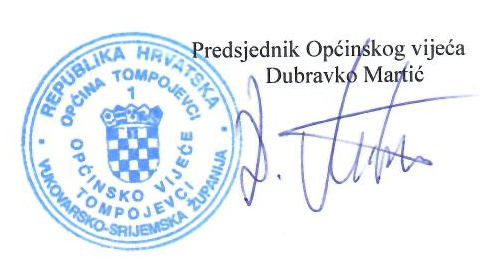 TABLICA 1.TABLICA 2Pripadajući iznos UG po pojedinoj vrsti domaće životinjeOBRAZAC 1.Fizička ili pravna osoba - Podnositelj ponude _____________________________________ I Z J A V AIzjavljujem pod punom materijalnom i kaznenom odgovornošću da sam do isteka roka za podnošenje ponuda na Javni natječaj za zakup poljoprivrednog zemljišta u vlasništvu Republike Hrvatske na području Općine Tompojevci, objavljen dana 3. kolovoza 2020. godine, na području Republike Hrvatske platio sve obveze s osnova korištenja poljoprivrednog zemljišta u vlasništvu Republike Hrvatske i da se protiv mene ne vode postupci radi predaje u posjed poljoprivrednog zemljišta u vlasništvu Republike Hrvatske. Ukoliko kao najpovoljniji ponuditelj sklopim ugovor o zakupu po predmetnom natječaju, u cijelosti sam suglasan da se isti raskine ako se utvrdi suprotno od gore navedenog.__________________________ (potpis/pečat podnositelja ponudeOBRAZAC 2.***Članak 5. stavak 6. Pravilnika o provođenju javnog natječaja za zakup poljoprivrednog zemljišta i zakup za ribnjake u vlasništvu Republike Hrvatske:„Povezanim osobama, u smislu Zakona a u odnosu na članak 36. stavak 4. Zakona,  smatraju se fizičke i pravne osobe kod kojih jedna osoba (fizička ili pravna) ima većinski vlasnički i/ili osnivački udio ili većinsko pravo odlučivanja u upravi, nadzoru ili kapitalu druge osobe.“Pravna osoba - Podnositelj ponude _____________________________________ I Z J A V AIzjavljujem pod punom materijalnom i kaznenom odgovornošću da sam, do isteka roka za podnošenje ponuda na Javni natječaj za zakup poljoprivrednog zemljišta u vlasništvu Republike Hrvatske na području Općine Tompojevci, objavljen dana 3. kolovoza 2020. godine:(* zaokružiti/zaokružiti i popuniti)*POVEZAN sa slijedećim fizičkim i pravnim osobama:ime/naziv osobe			OIB				adresa_____________________________________________________________________________________________________________________________________________________________________________________________________________________________________________________________________________________________________________________________________________________________________________________________________*NISAM POVEZAN sa drugim fizičkim i pravnim osobama.Ukoliko kao najpovoljniji ponuditelj sklopim ugovor o zakupu po predmetnom natječaju, u cijelosti sam suglasan da se isti raskine ako se utvrdi suprotno od gore navedenog.__________________________(potpis/pečat podnositelja ponude)OBRAZAC 3.Fizička ili pravna osoba - Podnositelj ponude _____________________________________ I Z J A V AIzjavljujem da sam suglasan da se moji osobni podaci iz ponude na Javni natječaj za zakup poljoprivrednog zemljišta u vlasništvu Republike Hrvatske na području Općine Tompojevci, objavljen dana 3. kolovoza 2020. godine, koriste u daljnjem postupku sklapanja ugovora i vođenja registra evidencije ugovora i naplate po ugovoru, ukoliko kao najpovoljniji ponuditelj sklopim ugovor o zakupu po predmetnom natječaju.__________________________ potpis/pečat podnositelja ponudeOBRAZAC 4.Fizička ili pravna osoba - Podnositelj ponude _____________________________________ I Z J A V A(* zaokružiti slovo ispred odgovarajuće izjave)(a) Izjavljujem pod punom materijalnom i kaznenom odgovornošću da sam, do isteka roka za podnošenje ponuda na Javni natječaj za zakup poljoprivrednog zemljišta u vlasništvu Republike Hrvatske na području Općine Tompojevci, objavljen dana 3. kolovoza 2020. godine: ispunjavao gospodarski program iz ugovora na temelju kojeg ostvarujem status dosadašnjeg posjednika, za vrijeme trajanja ugovora i nakon isteka ugovora, do trenutka raspisivanja natječaja. (za ugovore kojima je gospodarski program sastavni dio ugovora)(b) Izjavljujem pod punom materijalnom i kaznenom odgovornošću da sam, do isteka roka za podnošenje ponuda na Javni natječaj za zakup poljoprivrednog zemljišta u vlasništvu Republike Hrvatske na području Općine Tompojevci, objavljen dana 3. kolovoza 2020. godine: koristio zemljište sukladno odredbama ugovora za vrijeme trajanja ugovora i nakon isteka ugovora do trenutka raspisivanja natječaja. (za ugovore kojima gospodarski program nije sastavni dio ugovora i ugovore o koncesiji)Ukoliko kao najpovoljniji ponuditelj sklopim ugovor o zakupu po predmetnom natječaju, u cijelosti sam suglasan da se isti raskine ako se utvrdi suprotno od gore navedenog.___________________________(potpis/pečat podnositelja ponude)Obrazac: Gospodarski programGOSPODARSKI PROGRAM ZA JAVNI NATJEČAJ ZA ZAKUP OD 3. kolovoza. 2020. ____________________________           (potpis i pečat podnositelja ponude)PRILOG 1.Tablica 1: rok od 25 godinaPRILOG 1.Tablica 1: rok od 25 godinaPRILOG 1.Tablica 1: rok od 25 godinaRed.br.Naziv katastarske općine PTC br.Broj katastarske česticeNačin uporabe katastarske čestice (katastarska kultura)Jedinična zakupnina (kn)Površina (ha)Početna zakupnina (kn)Postotak uveć/umanj.Površina PTC -a (ha)Ukupna visina početne zakupnine (kn)NAPOMENA1234567891011126*71.BERAK16ORANICA54920,828911435,0720,828911435,072.BERAK27ORANICA54912,23936719,3812,23936719,383.BERAK38ORANICA54916,84849249,7716,84849249,774.BERAK411/3ORANICA54914,46437940,9014,46437940,905.BERAK513/8ORANICA5498,56954704,668,56954704,666.BERAK615ORANICA54923,276412778,7423,276412778,747.BERAK716ORANICA54912,82287039,7212,82287039,728.BERAK817 (dio)ORANICA54920,3312511161,8620,3312511161,869.BERAK917 (dio)ORANICA54920,3312511161,8620,3312511161,8610.BERAK1018/1ORANICA54915,69348615,6815,69348615,6811.BERAK1118/10ORANICA5491,3750754,886,79283729,2511.BERAK1118/11ORANICA5490,5325292,346,79283729,2511.BERAK1118/12ORANICA5490,7518412,746,79283729,25UKUPNA POVRŠINA 9397 m2, RH 4/511.BERAK1118/15ORANICA5493,53131938,686,79283729,25UKUPNA POVRŠINA 42375 m2, RH 5/611.BERAK1118/16ORANICA5490,6022330,616,79283729,25UKUPNA POVRŠINA 10036 m2, RH 3/512.BERAK1265PAŠNJAK2000,409881,960,409881,96U NARAVI ORANICA, nakon natječaja postupak usklađivanja13.BERAK1388/2ORANICA5491,6258892,561,6258892,5614.BERAK1492/2ORANICA5492,25891240,142,25891240,1415.BERAK15351ORANICA5491,2816703,601,2816703,6016.BERAK16928ORANICA5491,8064991,711,8064991,7117.BERAK171075ORANICA5491,2423682,021,2423682,0218.ČAKOVCI18829/2ORANICA5491,1866651,441,1866651,4419.ČAKOVCI191146/1ORANICA5492,44551342,583,58011965,4819.ČAKOVCI191146/2ORANICA5491,1346622,903,58011965,4820.ČAKOVCI201156ORANICA5492,24151230,582,24151230,5821.ČAKOVCI211157ORANICA5492,53321390,732,53321390,7322.ČAKOVCI221158ORANICA5498,75754807,878,75754807,8723.ČAKOVCI231160ORANICA54919,795510867,7319,795510867,7324.ČAKOVCI241171ORANICA5490,4224231,902,17061191,6724.ČAKOVCI241172ORANICA5490,4195230,312,17061191,6724.ČAKOVCI241173ORANICA5491,3287729,462,17061191,6725.ČAKOVCI251204ORANICA5490,3579196,490,3579196,49OBRASLO 40%, troškovi krčenja26.ČAKOVCI261615ORANICA5490,178798,110,178798,1127.GRABOVO2730ORANICA5496,05793325,796,05793325,7928.MIKLUŠEVCI282/1ORANICA5491,3732753,891,3732753,8929.MIKLUŠEVCI295/1ORANICA5490,6285345,050,6285345,0530.MIKLUŠEVCI30502ORANICA5490,154884,990,154884,9931.TOMPOJEVCI31528ORANICA5490,8235452,100,8235452,1032.TOMPOJEVCI32985/1ORANICA5490,8374459,730,8374459,73Sveukupna površina u natječaju, u ha: 231,5000Sveukupna površina u natječaju, u ha: 231,5000Sveukupna površina u natječaju, u ha: 231,5000Sveukupna površina u natječaju, u ha: 231,5000Sveukupna površina u natječaju, u ha: 231,5000Sveukupna zakupnina u natječaju, u kn: 126.950,53Sveukupna zakupnina u natječaju, u kn: 126.950,53Sveukupna zakupnina u natječaju, u kn: 126.950,53Sveukupna zakupnina u natječaju, u kn: 126.950,53Sveukupna zakupnina u natječaju, u kn: 126.950,53PRILOG 1. Tablica 2: rok do 5 godinaPRILOG 1. Tablica 2: rok do 5 godinaPRILOG 1. Tablica 2: rok do 5 godinaNaziv katastarske općine PTC br.Broj katastarske česticeNačin uporabe katastarske čestice (katastarska kultura)Jedinična zakupnina (kn)Površina (ha)Početna zakupnina (kn)Postotak uveć/umanj.Površina PTC -a (ha)Ukupna visina početne zakupnine (kn)NAPOMENA1234567891011126*733.BERAK333/10ORANICA5493,00461649,533,00461649,53POVRAT34.BERAK3474/2ORANICA5491,3762755,535,19752853,43POVRAT34.BERAK3475/2ORANICA5490,7577415,985,19752853,43POVRAT34.BERAK3476/2ORANICA5491,5063826,965,19752853,43POVRAT34.BERAK3477/2ORANICA5491,5573854,965,19752853,43POVRAT35.BERAK3581/2ORANICA5491,6142886,201,6142886,20POVRAT36.BERAK36336/2ORANICA5490,9723533,790,9723533,79POVRAT37.BERAK37769/2ORANICA5491,5070827,341,5070827,34POVRAT38.ČAKOVCI381/1ORANICA5490,6809373,810,6809373,81POVRAT39.ČAKOVCI39199/1ORANICA5490,079643,700,2785152,90POVRAT39.ČAKOVCI39199/2ORANICA5490,027515,100,2785152,90POVRAT39.ČAKOVCI39199/3ORANICA5490,171494,100,2785152,90POVRAT40.ČAKOVCI40207/1ORANICA5490,1974108,370,1974108,37POVRAT41.ČAKOVCI41257VINOGRAD5490,167591,960,167591,96POVRAT (u naravi oranica)42.ČAKOVCI421165/2ORANICA5490,5854321,380,5854321,38POVRAT43.ČAKOVCI431176/1ORANICA5490,4961272,361,2888707,55POVRAT43.ČAKOVCI431176/2ORANICA5490,7927435,191,2888707,55POVRAT44.ČAKOVCI441206ORANICA5490,3632199,400,3632199,40POVRAT45.ČAKOVCI451240ORANICA5490,4522248,261,5553853,86POVRAT45.ČAKOVCI451242ORANICA5490,8022440,411,5553853,86POVRAT45.ČAKOVCI451247ORANICA5490,1841101,071,5553853,86POVRAT45.ČAKOVCI451250ORANICA5490,116864,121,5553853,86POVRAT46.ČAKOVCI461280/2ORANICA5490,3001164,750,3001164,75POVRAT47.ČAKOVCI471614VINOGRAD5490,086347,380,086347,38POVRAT (u naravi oranica)48.ČAKOVCI481720ORANICA5490,2117116,220,2117116,22POVRAT49.MIKLUŠEVCI49997/1ORANICA5490,4192230,140,4192230,14POVRAT50.TOMPOJEVCI50340ORANICA5490,143979,000,143979,00POVRATSveukupna površina u natječaju, u ha: 18,5738Sveukupna površina u natječaju, u ha: 18,5738Sveukupna površina u natječaju, u ha: 18,5738Sveukupna površina u natječaju, u ha: 18,5738Sveukupna površina u natječaju, u ha: 18,5738Sveukupna početna zakupnina u natječaju u kn: 10.197,01Sveukupna početna zakupnina u natječaju u kn: 10.197,01Sveukupna početna zakupnina u natječaju u kn: 10.197,01Sveukupna početna zakupnina u natječaju u kn: 10.197,01Sveukupna početna zakupnina u natječaju u kn: 10.197,01Sveukupna početna zakupnina u natječaju u kn: 10.197,01R.br.DokazujeIzvor dokumentaNaziv dokumenta1.Nositelj OPG-aPodnositelj ponudeRješenje o upisu u upisnik PG (kopija)2.Vlasnik obrtaPodnositelj ponudePodručni ured državne upraveRješenje o upisu u upisnik PG (kopija) i Izvod iz obrtnog registra3.Pravna osobaPodnositelj ponudeNadležni trgovački sudRješenje o upisu u upisnik PG (kopija) Izvod iz sudskog registra4.Pravna osoba u rangu mikro i malih poduzećaFinancijska agencija (FINA)BON 15.Poljoprivreda primarna djelatnostPodručni ured ili ispostava Hrvatskog zavoda za mirovinsko osiguranje (HZMO)Nadležni trovački sudDržavni zavod za statistiku (DZS)– Elektronički zapis podataka iz područja radnih odnosa izdan putem web stranica HZMO i/ili sustava e-građani ili potvrda o prijavno-odjavnim podacima evidentiranim u HZMO (fizičke osobe)– Izvod iz sudskog registra i preslika obavijesti o razvrstavanju poslovnog subjekta prema NKD-u (pravne osobe)«.6.Vlasnik ili posjednik stokeMinistarstvo poljoprivrede putem regionalnih ureda Hrvatske agencije za poljoprivredu i hranu (HAPIH) Potvrda HAPIH-a iliPotvrda HAPIH-a iKooperantski ugovor (u slučaju uslužnog tova)7.Prebivalište, sjedište ili proizvodni objektPodnositelj ponudeMUPNadležni trgovački sudOsobna iskaznica (kopija) ili potvrda o prebivalištu, Izvod iz sudskog registra, izvod iz zemljišne knjige ili rješenje o izvedenom stanju za nezakonito izgrađene zgrade ili akt o gradnji ili ugovor o zakupu proizvodnog objekta8.Prosječan broj uvjetnih grla za proizvodnu godinu koja prethodi natječajuMinistarstvo poljoprivrede putem regionalnih uredaPotvrda Ministarstva poljoprivrede9.Površine poljoprivrednog zemljišta koje ponuditelj koristiAgencija za plaćanje u poljoprivredi, ribarstvu i ruralnom razvojuPotvrda iz ARKOD upisnika10.Dosadašnji posjednikPodnositelj ponudeUgovor ili nagodba za višegodišnje nasade11.Mlađi od 41 god.Podnositelj ponudeOsobna iskaznica12.Datum upisa u upisnik PGPodnositelj ponudeRješenje o upisu u upisnik PG13.Bavi poljoprivrednom proizvodnjomPodnositelj ponudeUpisnik poljoprivrednih proizvođača14.Ekonomska vrijednost PGMinistarstvo poljoprivrede putem regionalnih uredaPotvrda Ministarstva poljoprivrede15.Vrsta poljoprivredne proizvodnjePodnositelj ponudeMinistarstvo poljoprivredeGospodarski programZa sjemensku proizvodnju-rješenje Ministarstva poljoprivrede16.ObrazovanjePodnositelj ponudeDiploma ili svjedodžba17.Hrvatski braniteljPodnositelj ponudePotvrda Ministarstva branitelja18.Dijete smrtno stradalog ili nestalog hrvatskog braniteljaPodnositelj ponudePotvrda Ministarstva branitelja19.Broj članova OPG-aPodnositelj ponudeRješenje o upisu u upisnik PGDOMAĆA ŽIVOTINJAUG/DOMAĆOJ ŽIVOTINJIGoveda starija od 24 mjeseca1,0Goveda starosti od 12 do 24 mjeseca0,6Goveda starosti od 6 do 12 mjeseca0,3Rasplodni bikovi1,4Telad0,15Konji1,2Ždrebad0,5Magarci1,0Pulad0,5Ovce i koze0,10Janjad, jarad0,05Krmače0,3Nerasti0,4Svinje u tovu 0,15Odojci0,02Kokoši nesilice0,004Tovni pilići0,0025Purani0,02Kunići i pernata divljač0,002OPĆINA TOMPOJEVCI TOMPOJEVCI TOMPOJEVCIK.O.PTC/K.Č. BR.PTC:        , k.č. broj:PTC:        , k.č. broj:PTC:        , k.č. broj:PODACI O PONUDITELJUPODACI O PONUDITELJUPODACI O PONUDITELJUPODACI O PONUDITELJUNAZIV PONUDITELJAOIBMIBPGADRESAKONTAKT OSOBAKONTAKT TEL.KONTAKT E-MAILOPIS GOPODARSTVAPOVRŠINA POLJOPRIVREDNOG ZEMLJIŠTE KOJE IMA U VLASNIŠTVU u haOPIS GOPODARSTVAPOVRŠINA POLJOPRIVREDNOG ZEMLJIŠTA KOJE IMA U KORIŠTENJU u haOPIS GOPODARSTVAPOVRŠINE POD IZGRAĐENIM ILI PLANIRANIM SUSTAVIMA JAVNOG NAVODNJAVANJA u  haOPIS GOPODARSTVADOSADAŠNJA VRSTA PROIZVODNJEOPIS GOPODARSTVABROJ ČLANOVA ODNOSNO ZAPOSLENIKAOPIS GOPODARSTVAPRAVNI OBLIKVRSTA PROIZVODNJE KOJOM SE NAMJERAVA BAVITI NA ZEMLJIŠTU KOJE JE PREDMET ZAKUPALOKALITET ZEMLJIŠTAUdaljenost (km) PTC koja je predmet ponude od prebivališta/sjedišta/proizvodnog objektaPODACI O PLANIRANIM INVESTICIJAMAObjekti, mehanizacija i dr.PODACI O NOVOM ZAPOŠLJAVANJU